CURRICULAM  VIATEAPPLICATION FOR THE POST OF STAFF NURSEOBJECTIVETo participate a high standard nursing care in accordance with needs and problems of the client and to seek a challenging work environment in nursing which will nurture my talent in nursing care and upgrade my knowledge.PERSONAL DETAILSName					: Mrs.Neenu EldhoFathers Name				: Late: Mr.Babu V.M Date of Birth/Age			: 26-07-1990/27yr           Gender					: FemaleReligoin&Caste			: Christian , KnanayaMartial Status				: MarriedNationality				: IndianPresent Address 			: Kizhakkancheril House                                                              Ramamangalam P.O                              	  Ernakulam Dist.  Kerala. Pin 686663Permanent Address			: Kizhakkancheril House(H)                                                              Ramamangalam P.O                              	  Ernakulam Dist.  Kerala. Pin 686663Height					: 165cmWeight					: 52kgContact Telephone No.		: 9567131755Languages Known			: English, Malayalam, HindiE-mail					: neenubabu2015@gmail.comTotal Years of Experience		: 3.4 years ACADEMIC QUALIFICATIONPROFESSIONAL QUALIFICATIONPASSPORT DETAILSEMPLOYMENT AND EXPERIENCE DETAILSOTHER PROFESSIONAL COURSESPROFESSIONAL REGISTRATION· Kerala Nurses and Medical Council registration, Kerala , India. · Karnataka State Nursing council , Bangalore · MahaRashtra Nursing Council , MahaRashtra JOB SUMMERYPerforms the assigned nursing duties under supervision, and maintain the unit.PROCEDURE HANDLEDMedical & surgical casesSurgical Wound DressingAssist in CLW SuturingSuture removal and Clip removalAssist RT InsertionIV  CannulationBlood CollectionAssist in Plaster of parisBladder washCathetrizationTube FeedingNebulization with DrugsEnemaAdministration of IV/IM MedicationCatheter CareEQIPMENTS HANDLED1.Sphygmomanometer 2. Pulse Oximeter 3. Ambu Bag 4. Suction Apparatus 5. Nebulizer 6. Emergency Trolly 7. ECG Machine 8. Cardic Monitor 9. Syringe Pump 10. Gluco Meter 11. Stethoscope 12. Thermometer 13. Tourniquet 14. Laryngoscope 15. Stem inhaler16.O2 flow meter17.AutoScope18.Weighing machine19.Infusion Pump20.Sterilizer Machine21.Enema Can22.Adaptor23.Hot Waterbag24.Blood Transfusion set25.Vein Detector machine26.Plaster CutterDUTIES AND RESPONSIBILITIESHandover and taking responsibilities.Admission and orientation of the patients.Monitoring of vital parameters.Carrying out the treatment regimen prescribed by the physician.Makes plan for nursing care to be providing.Preparation and administration of medication and IV fluids.Collection of specimens for various investigations, dispatching and receiving reports.Attending the patient’s need of hygiene and comfort.Accompanying the physician rounds.Management of material, equipments and supplement.Educating and explaining to the patient and the relatives regarding the sickness for better cooperation.Discharge of the patient and make the unit ready for the next patient.Health education and follow up.Maintaining cleanliness in the unit.Supervision and unit management in the absence of incharge nurses.Giving stomach wash, oxygen administration and maintaining the patient’s case chart.REFERENCES Lt Col.Kiran sankat(Retd.) Chief Nursing Superintendent B.D Petit Parsee General hospital Mumbai-400036 Mob:02261186026 Tel:23633641/Fax:61186333     2. 	Mrs.Treeza Jose Matron B.D Petit Parsee General hospital Mumbai-400036 Phone: 02261186180DeclarationI Neenu babu hereby declare that the details above mentioned are true and correct to the best of my knowledge and belief. I am able to do every work for the patients successfully and sincerely. I will do my best if given a chance to prove my abilities. Place: Ramamangalam Date:	 								NEENU BABUQualificationSchool/CollegeUniversity/BoardYearSSLCG.H.S.S PoothrikkaKerala State Examination Board2006Plus TwoG.H.S.S OoramanaBoard of higher Secondary Examination, Kerala2008Exam PassedName of Board/UniversityInstitutionYearB.Sc NursingN.D.R.K College of Nursing. Hassan,KarnatakaRajiv Ghandhi University of Health Sciences, karnatakaJune 2013Passport No.NationalityDate of IssueDate of ExpiaryPlace of IssueL5678655Indian24/10/201323/10/2023ErnakulamName of the HospitalFromPosition HeldField of ExperienceM.O.S.C Medical Mission Hospital , Kolenchery03/05/201303/08/2013Observer TraineeMedical Surgical WardB.D Petit Parsee General hospital , Mumbai02/12/201316/12/2016Staff NurseMedical Surgical Ward and OrthopaedicsRAJAGIRI Hospital, Chunagamveli, Aluva17/07/201730/11/2017Staff NurseMedical Surgical WardSymposiumInstitutionYear1.Prevention  of  Needle Stick InjuryB.D Petit Parsee General hospital , Mumbai20132.Basic Fire FightingB.D Petit Parsee General hospital , Mumbai20143.Basic Life Support CourseB.D Petit Parsee General hospital ,Mumbai2014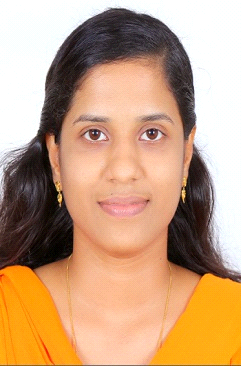 